Brm.-   Transmis à l’Institut national d’administration publique avec prière de bien vouloir donner une suite favorable à la demande d’assistance pour l’élaboration d’un programme de formation spéciale.Luxembourg, le      (signature du chef d’administration ou de son délégué) Protection des données à caractère personnelLe formulaire que vous allez nous soumettre dans le cadre de votre demande contient des informations à caractère personnel. Ces informations seront enregistrées dans notre système d’information par l’Institut national d’administration publique dans le cadre du traitement de gestion des formations. Ces données seront traitées et conservées pendant la période nécessaire à l’exécution de nos obligations.Conformément au Règlement (UE) 2016/679 relatif à la protection des personnes physiques à l'égard du traitement des données à caractère personnel et à la libre circulation de ces données, vous avez un droit d'accès, de rectification, de suppression, de limitation de traitement de vos données ainsi qu’un droit d’opposition et un droit à la portabilité de vos données. Pour exercer l’un de vos droits, vous pouvez envoyer un courriel à notre délégué à la protection des données : dpo@mfp.etat.lu , ou par courrier recommandé à : Le délégué à la protection des données
Ministère de la Fonction publique et de la Réforme Administrative63, avenue de la LibertéL-1931 LuxembourgEn soumettant ce formulaire, vous acceptez que vos données personnelles soient traitées dans le cadre de votre demande. 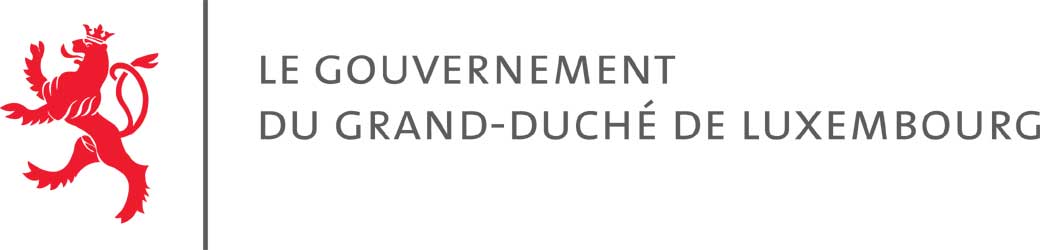 Formation des stagiaires – Formation spéciale dans les administrations et services de l’EtatDemande d’assistance pour l’élaboration d’un programme de formation spéciale (art 6.3 de la loi modifiée du 15 juin 1999 portant organisation de l’Institut national d’administration publique)Je soussigné/e, délégué/e à la formation de l’administration voudrais solliciter l’appui de l’Institut national d’administration publique pour l’élaboration d’un programme de formation spéciale au sein de notre administration.La demande est conforme à l’article 6.3 de la loi modifiée du 15 juin 1999 portant organisation de l’Institut national d’administration publique qui dispose que sur demande du chef d’administration, l’Institut assiste les administrations et établissements publics de l’Etat à la conception et à la mise en place de programmes de formation spéciale.Date :                                                              Signature : Prière de retourner la présente à l’adresse suivante: INAP – formation spéciale35, rue de Bonnevoie , L-1260 LuxembourgPersonne de contact à l’INAP :Mme Laura JUNGERS – tél. : 247 83169 / formation.speciale@inap.etat.luAdministration:      	Adresse:      	Réf :      Nom, prénom (en toutes lettres) Fonction :